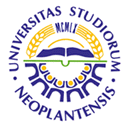 UNIVERSITY OF NOVI SADFACULTY OF AGRICULTURE 21000 NOVI SAD, TRG DOSITEJA OBRADOVIĆA 8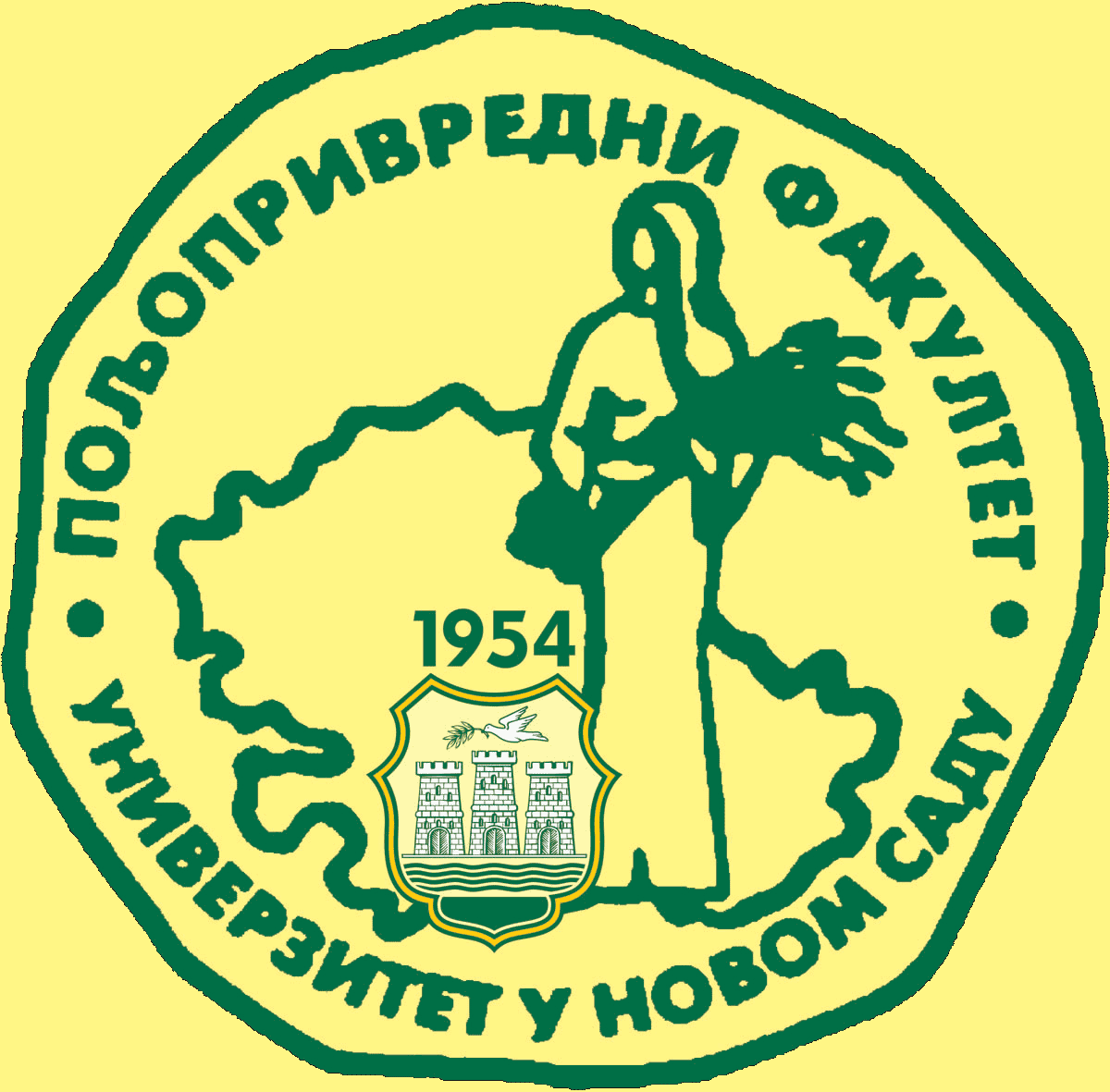 Study Programme AccreditationUNDERGRADUATE ACADEMIC STUDIES                           AGRICULTURAL TOURISM AND RURAL DEVELOPMENT                 Table 5.2 Course specificationTable 5.2 Course specificationTable 5.2 Course specificationCourse:Course:Consumption of Agri-Food Products and Diet QualityConsumption of Agri-Food Products and Diet QualityConsumption of Agri-Food Products and Diet QualityConsumption of Agri-Food Products and Diet QualityConsumption of Agri-Food Products and Diet QualityConsumption of Agri-Food Products and Diet QualityConsumption of Agri-Food Products and Diet QualityConsumption of Agri-Food Products and Diet QualityConsumption of Agri-Food Products and Diet QualityCourse id: 7ОАТ7I12 Course id: 7ОАТ7I12 Consumption of Agri-Food Products and Diet QualityConsumption of Agri-Food Products and Diet QualityConsumption of Agri-Food Products and Diet QualityConsumption of Agri-Food Products and Diet QualityConsumption of Agri-Food Products and Diet QualityConsumption of Agri-Food Products and Diet QualityConsumption of Agri-Food Products and Diet QualityConsumption of Agri-Food Products and Diet QualityConsumption of Agri-Food Products and Diet QualityNumber of ECTS: 5Number of ECTS: 5Consumption of Agri-Food Products and Diet QualityConsumption of Agri-Food Products and Diet QualityConsumption of Agri-Food Products and Diet QualityConsumption of Agri-Food Products and Diet QualityConsumption of Agri-Food Products and Diet QualityConsumption of Agri-Food Products and Diet QualityConsumption of Agri-Food Products and Diet QualityConsumption of Agri-Food Products and Diet QualityConsumption of Agri-Food Products and Diet QualityTeacher:Teacher:Branislav, I. VlahovićBranislav, I. VlahovićBranislav, I. VlahovićBranislav, I. VlahovićBranislav, I. VlahovićBranislav, I. VlahovićBranislav, I. VlahovićBranislav, I. VlahovićBranislav, I. VlahovićAssistant:Assistant:Vuk, V. RadojevićVuk, V. RadojevićVuk, V. RadojevićVuk, V. RadojevićVuk, V. RadojevićVuk, V. RadojevićVuk, V. RadojevićVuk, V. RadojevićVuk, V. RadojevićCourse statusCourse statusElectiveElectiveElectiveElectiveElectiveElectiveElectiveElectiveElectiveNumber of active teaching classes (weekly)Number of active teaching classes (weekly)Number of active teaching classes (weekly)Number of active teaching classes (weekly)Number of active teaching classes (weekly)Number of active teaching classes (weekly)Number of active teaching classes (weekly)Number of active teaching classes (weekly)Number of active teaching classes (weekly)Number of active teaching classes (weekly)Number of active teaching classes (weekly)Lectures: 2Lectures: 2Tutorials: 2Tutorials: 2Tutorials: 2Other teaching types:Other teaching types:Study research work:Study research work:Other classes:Other classes:Precondition coursesPrecondition coursesManagement of Fruit and Viticultural Production, Management of Crop Production Management of Fruit and Viticultural Production, Management of Crop Production Management of Fruit and Viticultural Production, Management of Crop Production Management of Fruit and Viticultural Production, Management of Crop Production Management of Fruit and Viticultural Production, Management of Crop Production Management of Fruit and Viticultural Production, Management of Crop Production Management of Fruit and Viticultural Production, Management of Crop Production Management of Fruit and Viticultural Production, Management of Crop Production Management of Fruit and Viticultural Production, Management of Crop Production 1.Educational goalsThe course enables students to gain the knowledge and understanding of the demand and consumption of agri-food products.  1.Educational goalsThe course enables students to gain the knowledge and understanding of the demand and consumption of agri-food products.  1.Educational goalsThe course enables students to gain the knowledge and understanding of the demand and consumption of agri-food products.  1.Educational goalsThe course enables students to gain the knowledge and understanding of the demand and consumption of agri-food products.  1.Educational goalsThe course enables students to gain the knowledge and understanding of the demand and consumption of agri-food products.  1.Educational goalsThe course enables students to gain the knowledge and understanding of the demand and consumption of agri-food products.  1.Educational goalsThe course enables students to gain the knowledge and understanding of the demand and consumption of agri-food products.  1.Educational goalsThe course enables students to gain the knowledge and understanding of the demand and consumption of agri-food products.  1.Educational goalsThe course enables students to gain the knowledge and understanding of the demand and consumption of agri-food products.  1.Educational goalsThe course enables students to gain the knowledge and understanding of the demand and consumption of agri-food products.  1.Educational goalsThe course enables students to gain the knowledge and understanding of the demand and consumption of agri-food products.  2.Educational outcomesStudents should gain the basic knowledge about the consumption of agri-food products and diet quality.  2.Educational outcomesStudents should gain the basic knowledge about the consumption of agri-food products and diet quality.  2.Educational outcomesStudents should gain the basic knowledge about the consumption of agri-food products and diet quality.  2.Educational outcomesStudents should gain the basic knowledge about the consumption of agri-food products and diet quality.  2.Educational outcomesStudents should gain the basic knowledge about the consumption of agri-food products and diet quality.  2.Educational outcomesStudents should gain the basic knowledge about the consumption of agri-food products and diet quality.  2.Educational outcomesStudents should gain the basic knowledge about the consumption of agri-food products and diet quality.  2.Educational outcomesStudents should gain the basic knowledge about the consumption of agri-food products and diet quality.  2.Educational outcomesStudents should gain the basic knowledge about the consumption of agri-food products and diet quality.  2.Educational outcomesStudents should gain the basic knowledge about the consumption of agri-food products and diet quality.  2.Educational outcomesStudents should gain the basic knowledge about the consumption of agri-food products and diet quality.  3.Course contentTheoretical instruction: - Food energy value- Protein consumption- Fat consumption- Consumption of basic food products (cereals, vegetables, fruit, meat and milk)- Regional consumption of agri-food products- Consumption according to the social and economic household categories- Standard of living and the consumption of agri-food products Practical Instruction: Seminar papers.3.Course contentTheoretical instruction: - Food energy value- Protein consumption- Fat consumption- Consumption of basic food products (cereals, vegetables, fruit, meat and milk)- Regional consumption of agri-food products- Consumption according to the social and economic household categories- Standard of living and the consumption of agri-food products Practical Instruction: Seminar papers.3.Course contentTheoretical instruction: - Food energy value- Protein consumption- Fat consumption- Consumption of basic food products (cereals, vegetables, fruit, meat and milk)- Regional consumption of agri-food products- Consumption according to the social and economic household categories- Standard of living and the consumption of agri-food products Practical Instruction: Seminar papers.3.Course contentTheoretical instruction: - Food energy value- Protein consumption- Fat consumption- Consumption of basic food products (cereals, vegetables, fruit, meat and milk)- Regional consumption of agri-food products- Consumption according to the social and economic household categories- Standard of living and the consumption of agri-food products Practical Instruction: Seminar papers.3.Course contentTheoretical instruction: - Food energy value- Protein consumption- Fat consumption- Consumption of basic food products (cereals, vegetables, fruit, meat and milk)- Regional consumption of agri-food products- Consumption according to the social and economic household categories- Standard of living and the consumption of agri-food products Practical Instruction: Seminar papers.3.Course contentTheoretical instruction: - Food energy value- Protein consumption- Fat consumption- Consumption of basic food products (cereals, vegetables, fruit, meat and milk)- Regional consumption of agri-food products- Consumption according to the social and economic household categories- Standard of living and the consumption of agri-food products Practical Instruction: Seminar papers.3.Course contentTheoretical instruction: - Food energy value- Protein consumption- Fat consumption- Consumption of basic food products (cereals, vegetables, fruit, meat and milk)- Regional consumption of agri-food products- Consumption according to the social and economic household categories- Standard of living and the consumption of agri-food products Practical Instruction: Seminar papers.3.Course contentTheoretical instruction: - Food energy value- Protein consumption- Fat consumption- Consumption of basic food products (cereals, vegetables, fruit, meat and milk)- Regional consumption of agri-food products- Consumption according to the social and economic household categories- Standard of living and the consumption of agri-food products Practical Instruction: Seminar papers.3.Course contentTheoretical instruction: - Food energy value- Protein consumption- Fat consumption- Consumption of basic food products (cereals, vegetables, fruit, meat and milk)- Regional consumption of agri-food products- Consumption according to the social and economic household categories- Standard of living and the consumption of agri-food products Practical Instruction: Seminar papers.3.Course contentTheoretical instruction: - Food energy value- Protein consumption- Fat consumption- Consumption of basic food products (cereals, vegetables, fruit, meat and milk)- Regional consumption of agri-food products- Consumption according to the social and economic household categories- Standard of living and the consumption of agri-food products Practical Instruction: Seminar papers.3.Course contentTheoretical instruction: - Food energy value- Protein consumption- Fat consumption- Consumption of basic food products (cereals, vegetables, fruit, meat and milk)- Regional consumption of agri-food products- Consumption according to the social and economic household categories- Standard of living and the consumption of agri-food products Practical Instruction: Seminar papers.4.Teaching methodsLectures, tutorials and interactive classes. Knowledge examination is conducted by tests. 4.Teaching methodsLectures, tutorials and interactive classes. Knowledge examination is conducted by tests. 4.Teaching methodsLectures, tutorials and interactive classes. Knowledge examination is conducted by tests. 4.Teaching methodsLectures, tutorials and interactive classes. Knowledge examination is conducted by tests. 4.Teaching methodsLectures, tutorials and interactive classes. Knowledge examination is conducted by tests. 4.Teaching methodsLectures, tutorials and interactive classes. Knowledge examination is conducted by tests. 4.Teaching methodsLectures, tutorials and interactive classes. Knowledge examination is conducted by tests. 4.Teaching methodsLectures, tutorials and interactive classes. Knowledge examination is conducted by tests. 4.Teaching methodsLectures, tutorials and interactive classes. Knowledge examination is conducted by tests. 4.Teaching methodsLectures, tutorials and interactive classes. Knowledge examination is conducted by tests. 4.Teaching methodsLectures, tutorials and interactive classes. Knowledge examination is conducted by tests. Knowledge evaluation (maximum 100 points)Knowledge evaluation (maximum 100 points)Knowledge evaluation (maximum 100 points)Knowledge evaluation (maximum 100 points)Knowledge evaluation (maximum 100 points)Knowledge evaluation (maximum 100 points)Knowledge evaluation (maximum 100 points)Knowledge evaluation (maximum 100 points)Knowledge evaluation (maximum 100 points)Knowledge evaluation (maximum 100 points)Knowledge evaluation (maximum 100 points)Pre-examination obligationsPre-examination obligationsPre-examination obligationsMandatoryPointsPointsFinal exam Final exam MandatoryMandatoryPointsLecture attendanceLecture attendanceLecture attendanceYes/No1010Written exam Written exam Yes/NoYes/No-Tutorial  activityTutorial  activityTutorial  activityYes/No2020Oral examOral examYes/NoYes/No30Tutorial attendanceTutorial attendanceTutorial attendanceYes/No1010Seminar paperSeminar paperSeminar paperYes/No3030OtherOtherOtherYes/No--Literature Literature Literature Literature Literature Literature Literature Literature Literature Literature Literature Ord.AuthorAuthorTitleTitleTitlePublisherPublisherPublisherPublisherYear1.Vlahović, B., Vlahović, B., Potrošnja poljoprivredno-prehrabrenih proizvoda i kvalitet ishranePotrošnja poljoprivredno-prehrabrenih proizvoda i kvalitet ishranePotrošnja poljoprivredno-prehrabrenih proizvoda i kvalitet ishranePoljoprivredni fakultet, materijal za ispit, Novi SadPoljoprivredni fakultet, materijal za ispit, Novi SadPoljoprivredni fakultet, materijal za ispit, Novi SadPoljoprivredni fakultet, materijal za ispit, Novi Sad2012